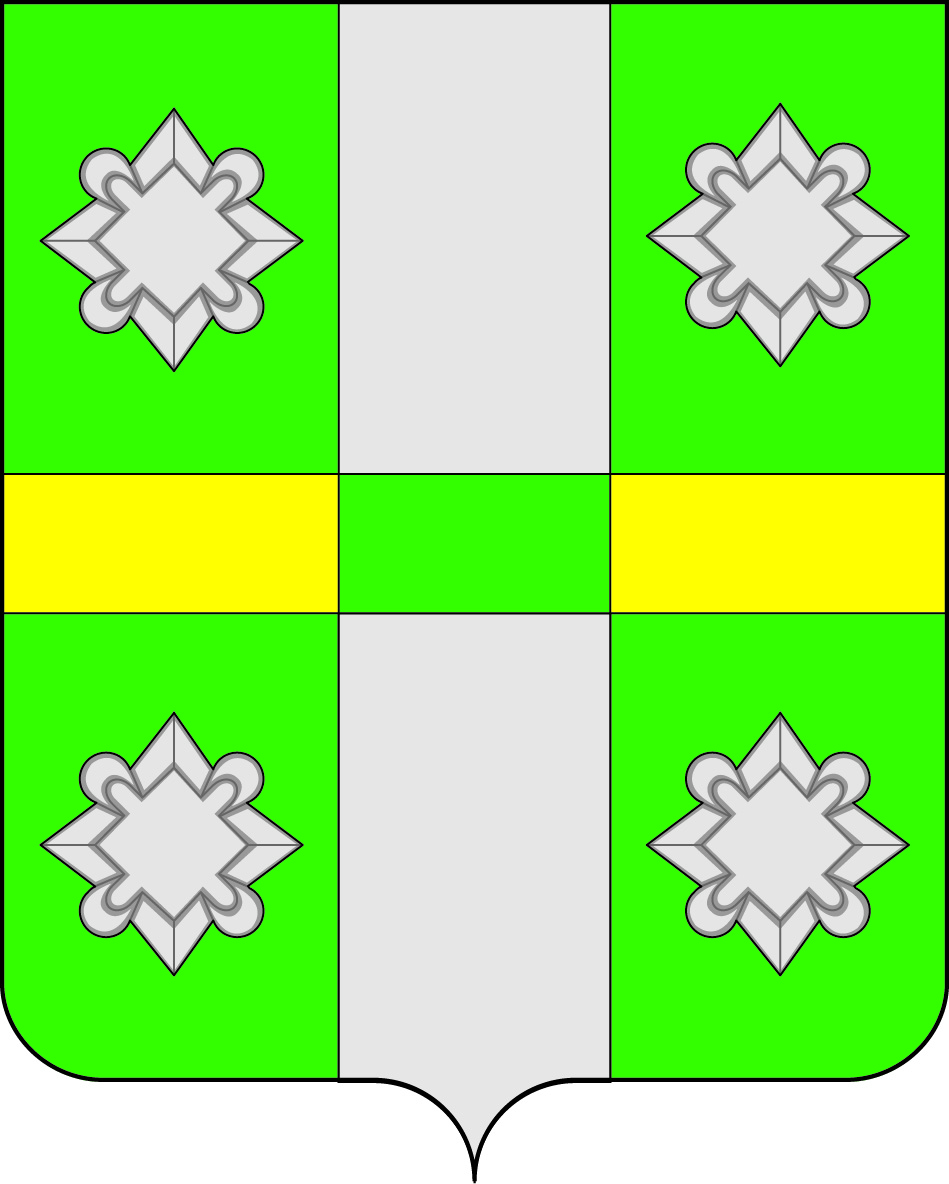 Российская ФедерацияИркутская  областьА Д М И Н И С Т Р А Ц И ЯГородского поселенияТайтурского муниципального образованияР А С П О Р Я Ж Е Н И Еот    19.11. 2015г.					                                      № 317 - р     п. ТайтуркаО создании комиссии по приемке законченных строительством домов, построенных в рамках реализации программ по переселению граждан из аварийного жилищного фонда Тайтурского муниципального образованияДля организации приемки законченных строительством домов, построенных в рамках реализации программы по переселению граждан из аварийного жилищного фонда Тайтурского муниципального образования, руководствуясь Федеральным законом от 06.10.2003 года N 131-ФЗ "Об общих принципах организации местного самоуправления в Российской Федерации", Жилищным кодексом Российской Федерации, ст.ст. 23, 46 Устава городского поселения Тайтурского муниципального образования  Внести в распоряжения  от 17.02.2015г №40-р «О создании комиссии по приемке законченных строительством домов, построенных в рамках реализации программ по переселению граждан из аварийного жилищного фонда Тайтурского муниципального образования» следующие изменения:1.Ввести в состав  комиссии   по приемке законченных строительством домов, построенных  в рамках реализации программ по переселению граждан из аварийного жилищного фонда Тайтурского муниципального образования: 1.1.Временно замещающую должность руководителя 
службы государственного жилищного надзора Иркутской области -  Савинцеву  Ирину  Валентиновну  ( по согласованию). 2.Ведущему специалисту по кадровым вопросам и делопроизводствуПеретолчиной О.С. опубликовать настоящее распоряжение в СМИ.3. Контроль за исполнением  распоряжения оставляю за собой. И.о. Главы  городского поселенияТайтурского муниципальногообразования                                                                            Т.И.Лавик 